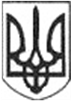 РЕШЕТИЛІВСЬКА МІСЬКА РАДАПОЛТАВСЬКОЇ ОБЛАСТІВИКОНАВЧИЙ КОМІТЕТРІШЕННЯ10 березня 2022 року 									   № 48Про проведення повідомної реєстрації Колективного договору між адміністрацією та трудовим колективом Центру надання соціальних послуг Решетилівської міської ради на 2022-2026 роки	Керуючись підпунктом 9 пункту „б” частини першої статті 34 Закону України ,,Про місцеве самоврядування в Україні”, статтею 15 Кодексу законів про працю України, Порядком повідомної реєстрації галузевих (міжгалузевих) і територіальних угод, колективних договорів, затверджених постановою Кабінету Міністрів України від 13.02.2013 № 115 (в редакції постанови Кабінету Міністрів України від 21.08.2019 №768), розглянувши лист Центру надання соціальних послуг Решетилівської міської ради від 09.02.2022 № 68, виконавчий комітет Решетилівської міської радиВИРІШИВ:Провести повідомну реєстрацію Колективного договору між адміністрацією та трудовим колективом Центру надання соціальних послуг Решетилівської міської ради 2022-2026 роки (додається)..Міський голова								О.А. Дядюнова